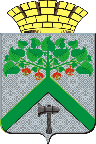 Финансовое управление АДМИНИСТРАЦИИВерхнесалдинскоГО городскоГО округАПРИКАЗот  31 мая  2024 г.							                            № 54    г. Верхняя СалдаО внесении изменений в перечень и коды целевых статей расходов, относящихся к бюджету Верхнесалдинского городского округаНа основании пункта 4 статьи 21 Бюджетного кодекса Российской Федерации, пункта 8 Порядка применения бюджетной классификации Российской Федерации в части, относящейся к бюджету Верхнесалдинского городского округа, утвержденного постановлением администрации Верхнесалдинского городского округа от 12.12.2022 № 3170 «О Порядке применения бюджетной классификации Российской Федерации в части, относящейся к бюджету Верхнесалдинского городского округа», в целях исполнения бюджета Верхнесалдинского городского округа на 2024 год и плановый период 2025-2026 годов, утвержденный решением Думы городского округа от 14.12.2023 № 105 «Об утверждении бюджета Верхнесалдинского городского округа на 2024 год и плановый период 2025-2026 годов»,ПРИКАЗЫВАЮ:1. В Перечень и коды целевых статей расходов местного бюджета, утвержденные приказом Финансового управления администрации Верхнесалдинского городского округа от 24.11.2023 № 114 «О перечне и кодах целевых статей расходов, относящихся к бюджету Верхнесалдинского городского округа» (в редакции от 29.01.2024 № 9, от 09.02.2024 № 14, от 19.02.2024 № 18, от 20.02.2024 № 20, от 11.03.2024 № 26, от 29.03.2024 № 34, от 15.04.2024 № 37, от 02.05.2024 № 48, от 13.05.2024 № 51), внести следующие изменения: 1) добавить строку 25-1 следующего содержания:2. Разместить настоящий приказ на официальном сайте Верхнесалдинского городского округа: http://v-salda.ru.3. Контроль исполнения настоящего Приказа оставляю за собой.Начальник Финансового управления администрацииВерхнесалдинского городского округа                                            С.В. Полковенкова25-1.72 000 40700Средства из резервного фонда Правительства Свердловской области в целях поощрения муниципальных образований, расположенных на территории Свердловской области, за организацию особо значимых общественных мероприятий